GIRLS GLORY PROGRAM STATUS OCTOBER-DECEMBER 2019Toilet facilities in every school are very essential for the improvement of health and educational development of the children .Realizing this, construction of new toilet units by providing water facilities with special provision in separate toilet blocks for girls  has been going on smoothly.Toilets in schools are necessary for the healthy growth of the children. Some norms were followed both in the selection of toilet designs, location, selection of quality contractors in construction of the toilets units.To make a school sanitation program sustainable, which is one of the important strategies, maintenance is covered by institutional bodies at school level with assistance from Reaching Hand. SENSITIZATION WORKSHOPThe sensitization workshop focused on assessing the awareness on WASH (Water, Sanitation and Hygiene) for girls and boys and MHM (Menstrual Hygiene Management) practices for girls by engaging visual aids and participatory activities were conducted.The workshops therefore began with the starting point of helping the beneficiaries in recognizing their current knowledge and practices pertaining to hygiene. Behavior Change is a critical component of improving access to and practices around water, sanitation and hygiene. The provision of services alone is not enough to achieve the outcomes associated with improved WASH. Facilities must also be utilized habitually and properly at key times. The workshops are seen as a vital exchange platform for necessary knowledge sharing. Through workshops, participants gained a clear understanding of the best practices in changing their behavior of WASH and MHM practices.Special Day CelebrationGlobal Handwashing Day 15th October 2019,- a global advocacy day dedicated in increasing awareness on the importance of hand washing with soap as an effective and affordable way to prevent diseases and save lives. Education on hygiene in schools helps promote those practices that would prevent water and sanitation related diseases as well as encourage healthy behaviour in future generations.To increase awareness about the benefits of handwashing with soap, 14 Master of Social Work students from CMR University conducted and awareness program on 23rd October 2019 in GHPS, Khajisonnenahalli. They also performed a mime on how germs easily gets transmitted that can make people sick if hands are not washed with soap and clean running water.Through mime, children understood that germs can make people sick owing to unhygienic practices and importance of handwashing especially during key times such as after using washrooms, when preparing food, before eating, after coughing, sneezing, after recreation activity etc.Practical demonstration on handwashing steps was depicted to children and few children actively took part and learnt how to wash their hands properly with soap by following simple steps.The theme of World Toilet Day 2019 - "Toilets for All," which means leaving no one behind as the world strives to achieve universal access to sanitation. Sustainable Development Goal 6 has a target to eliminate open defecation and ensure everyone has access to sustainable sanitation services by 2030, “paying special attention to the needs of women and girls and those in vulnerable situations”.World Toilet Day was celebrated in 2 schools through mime to raise awareness among students how to safely manage sanitation and not to practice open defecation. Students also understood that by practicing open defecation, untreated human waste gets out into the environment and spreads diseases. Audio visual aids were displayed for easy understanding by all age groups of students.CASE STUDY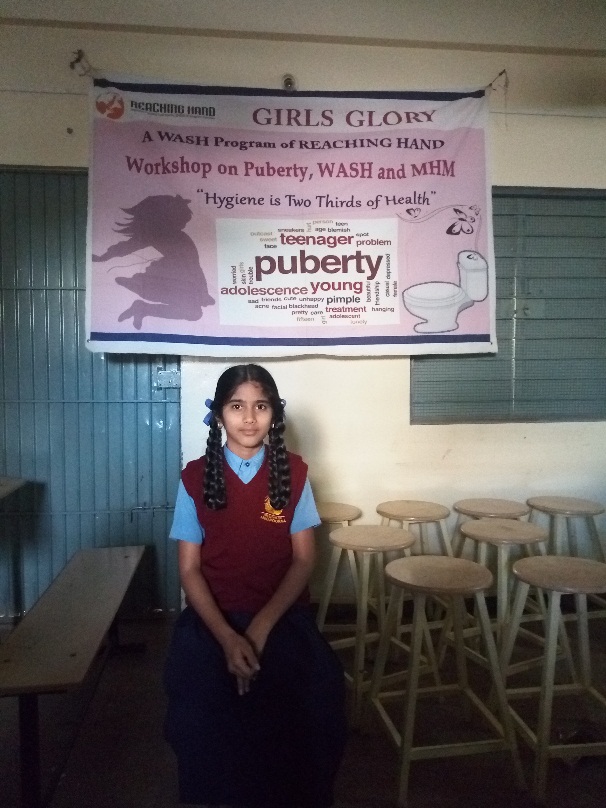 SENSITIZATION PROGRAMS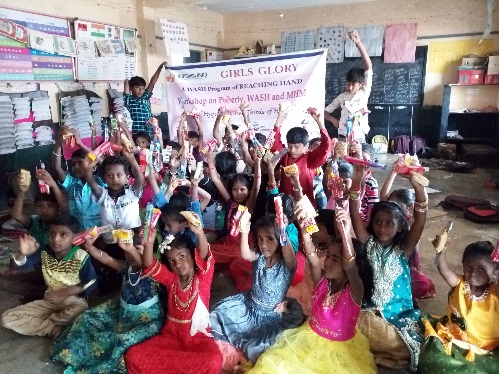 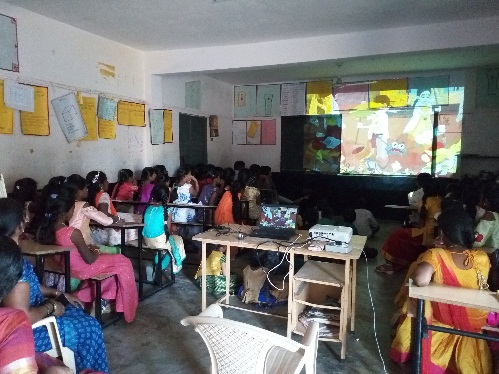 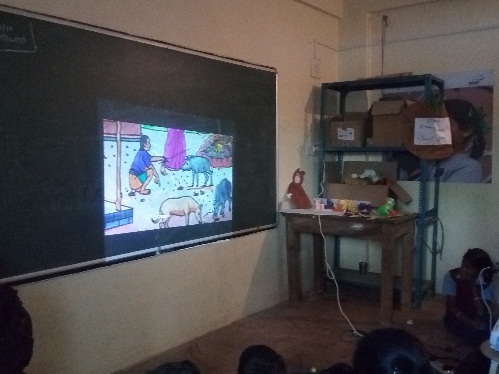 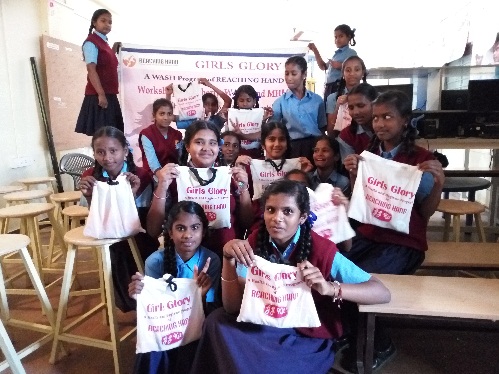 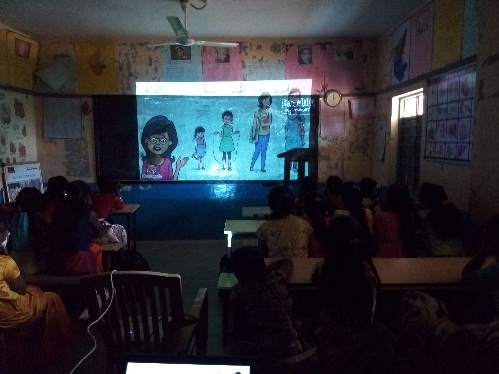 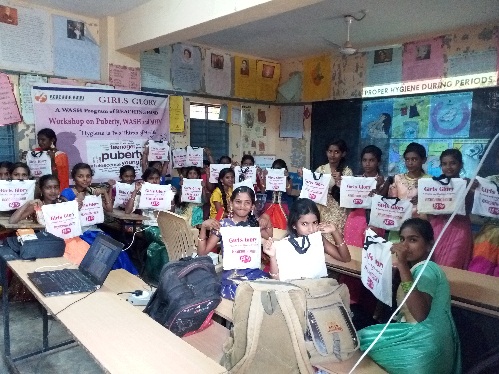 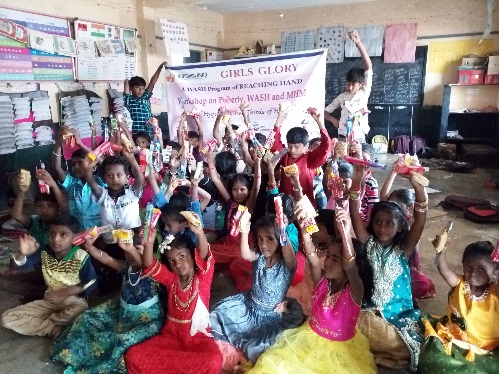 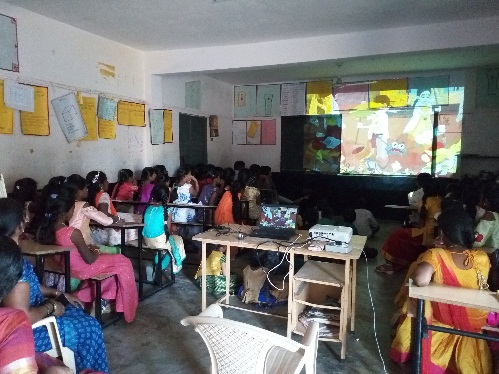 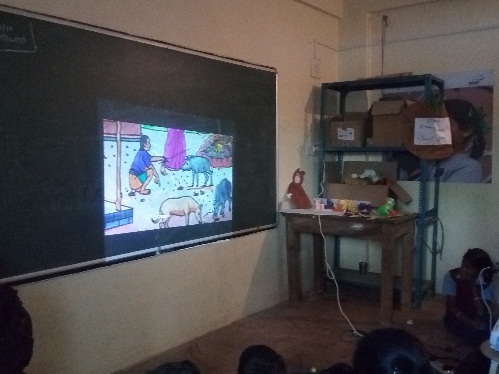 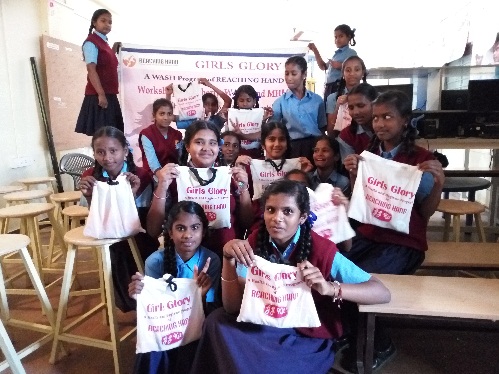 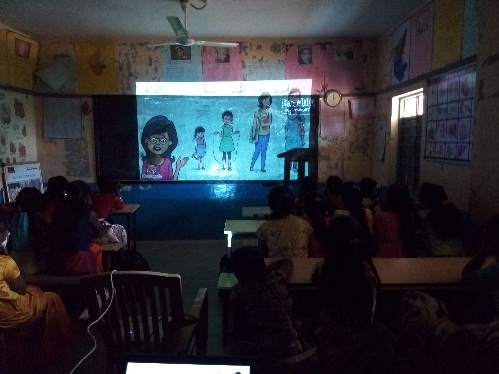 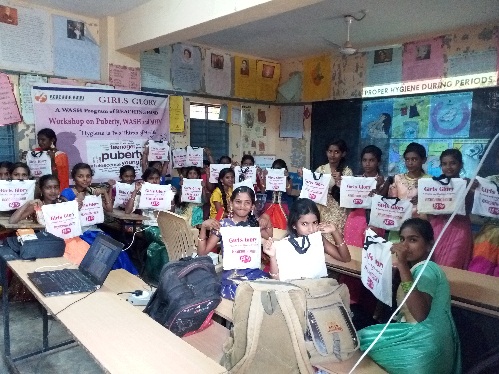 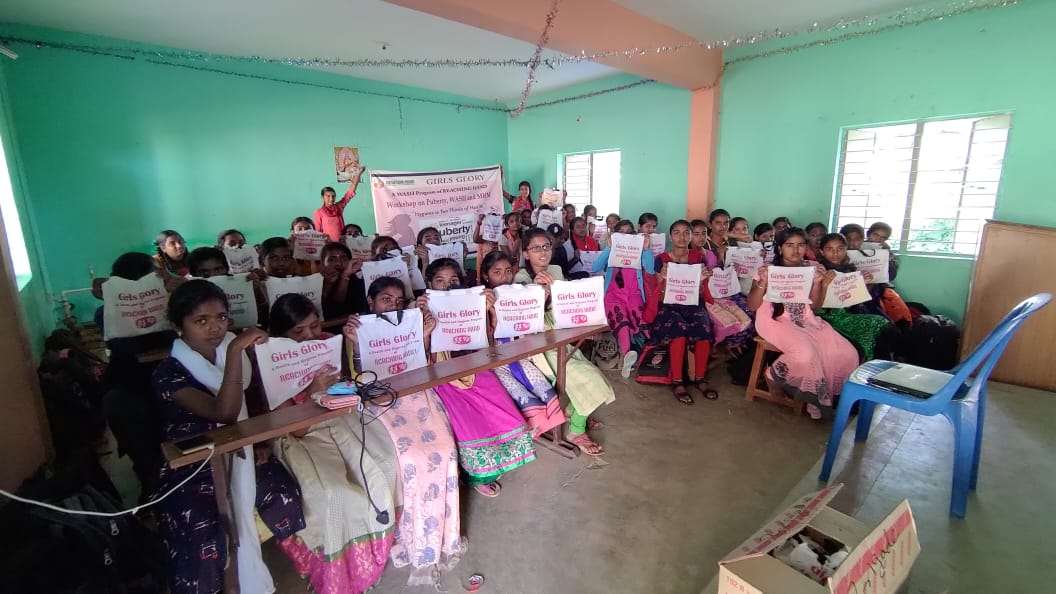 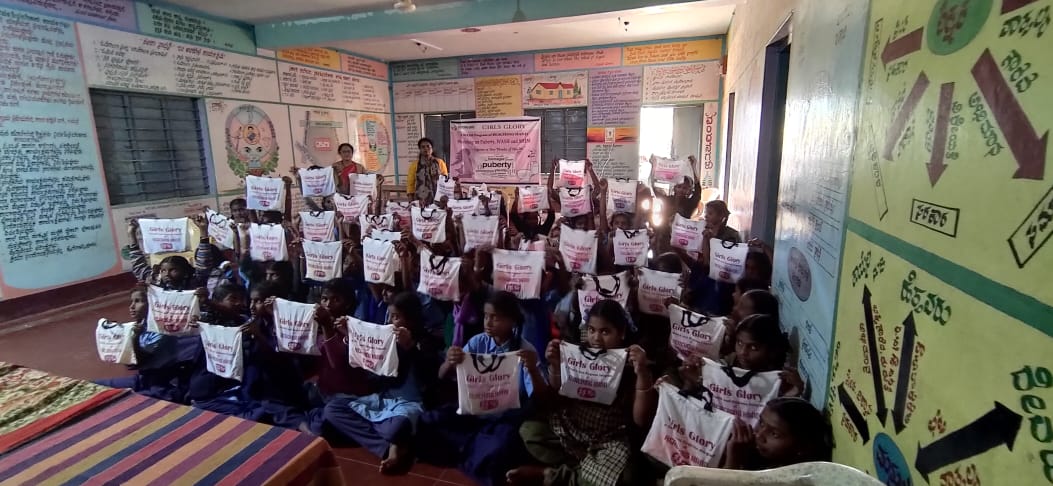 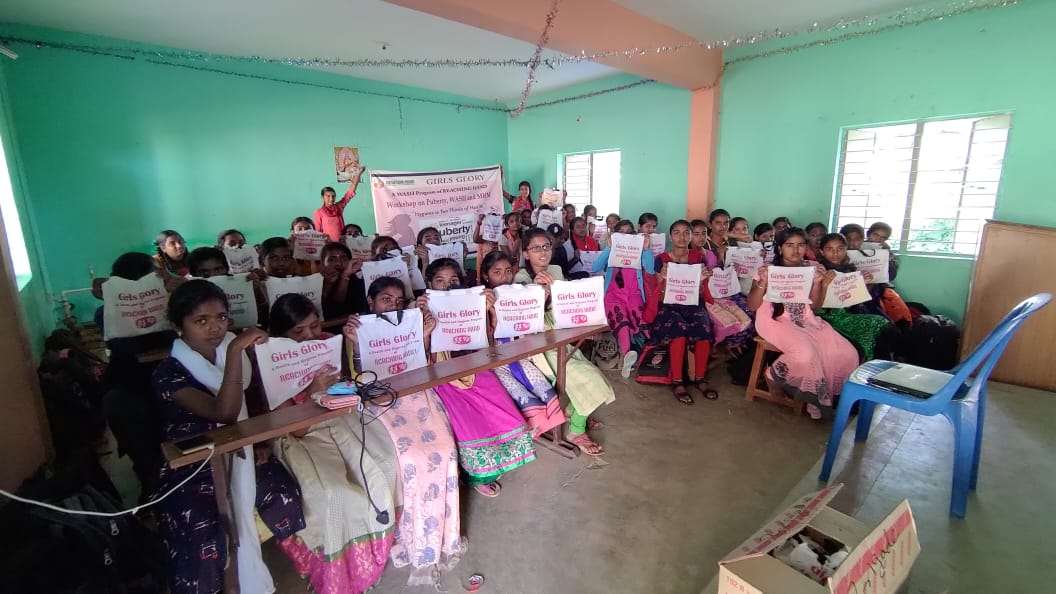 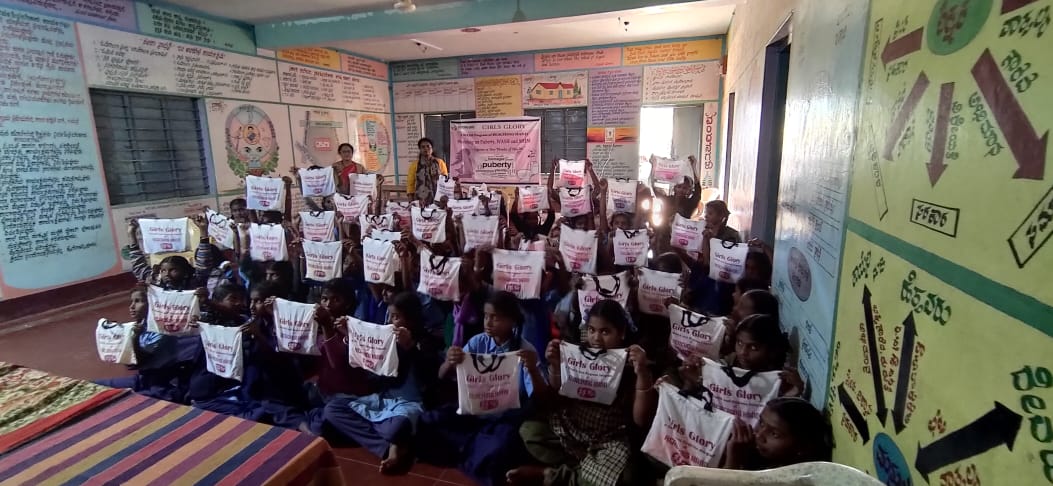 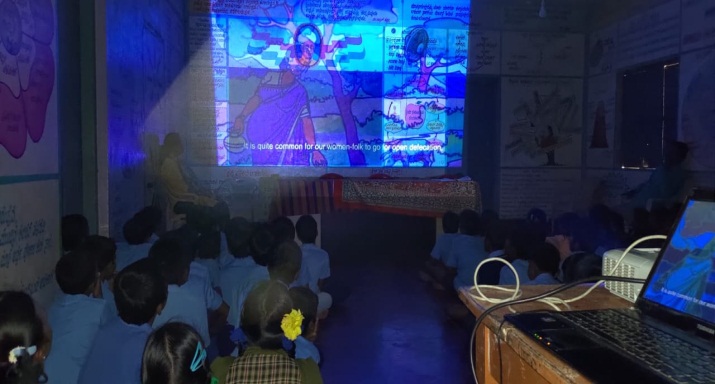 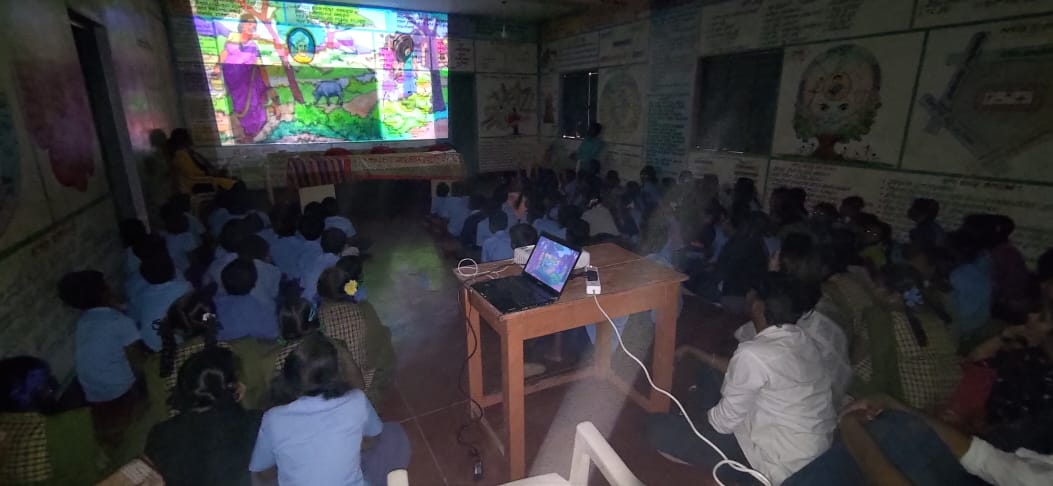 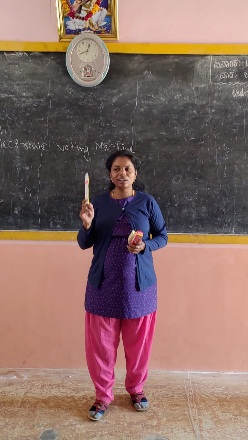 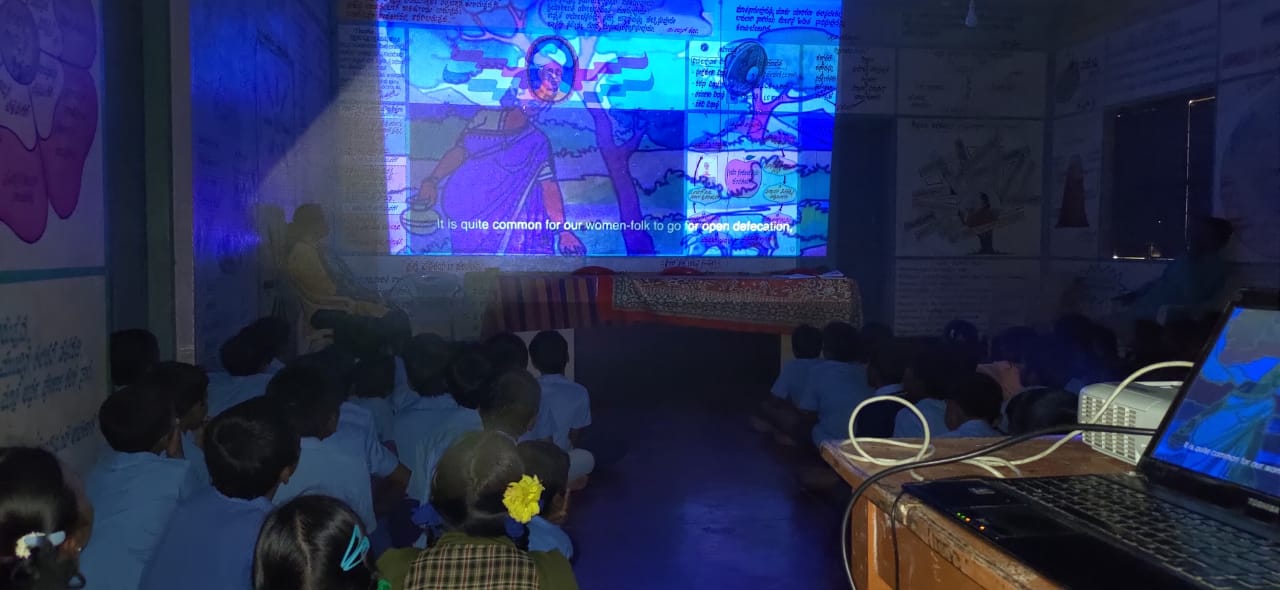 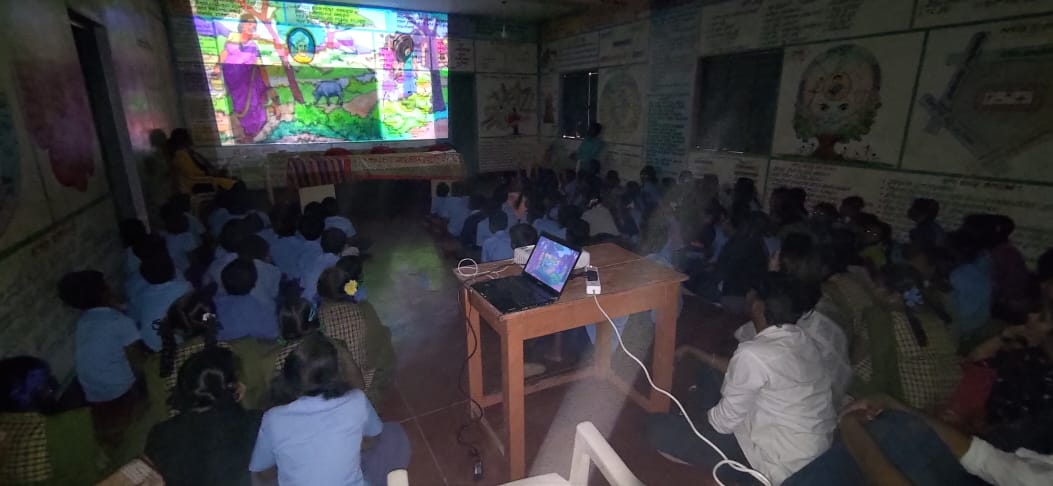 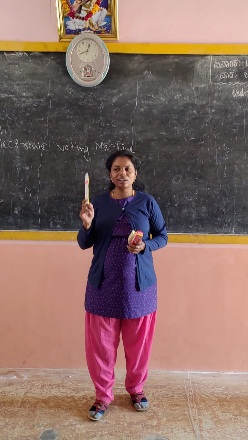 SPECIAL DAY CELEBRATION-GLOBAL HANDWASHING DAY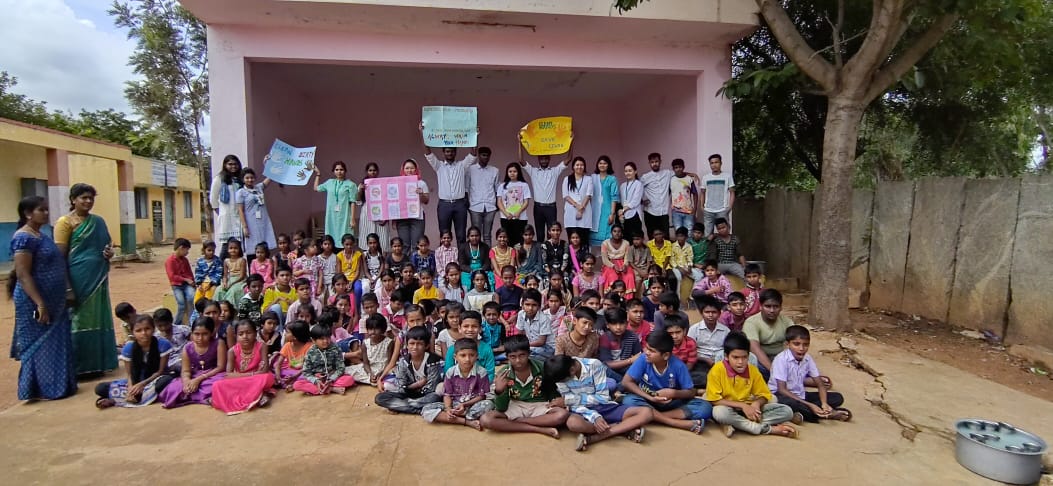 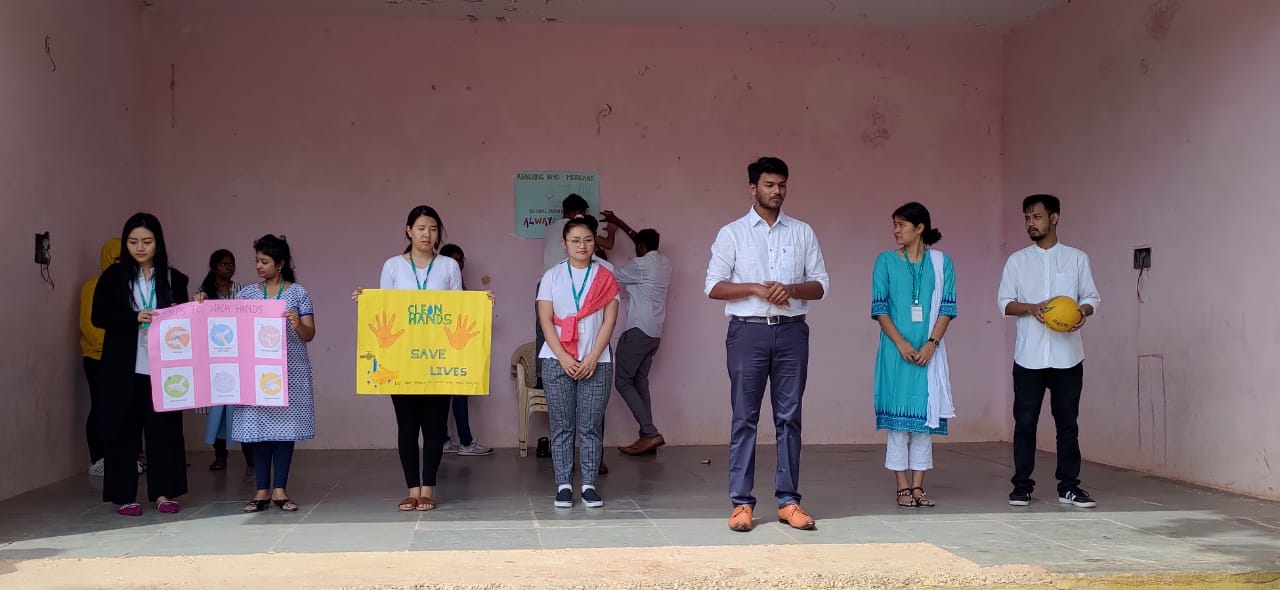 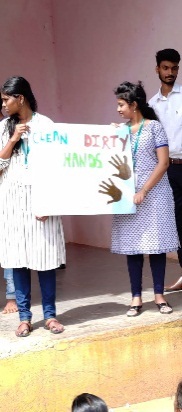 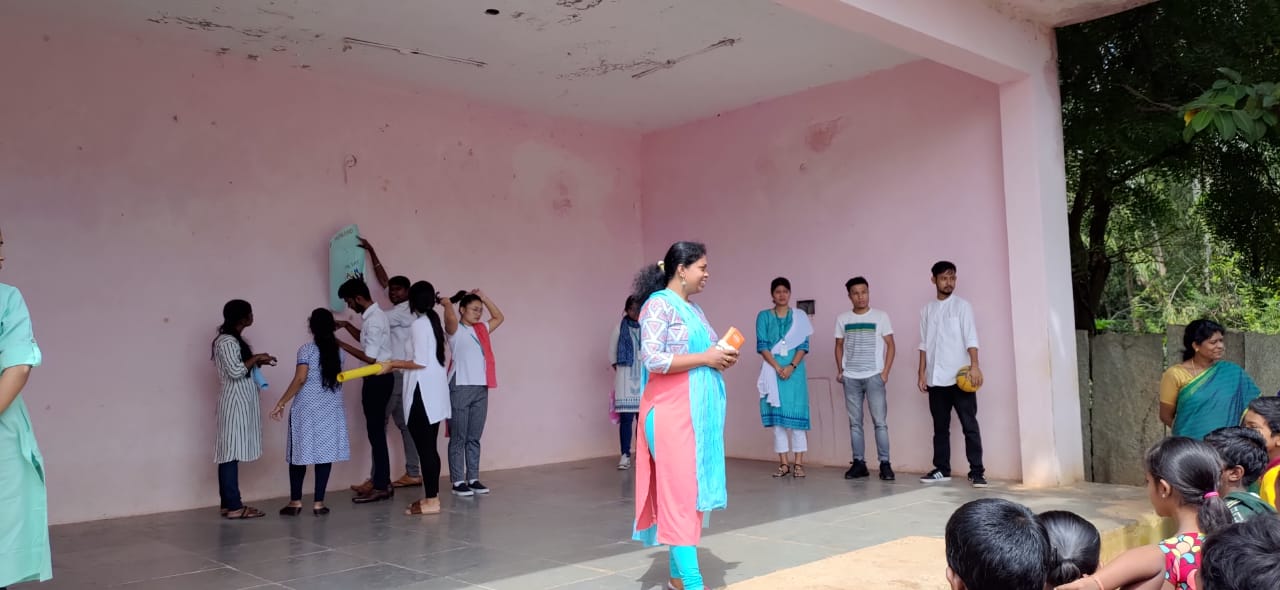 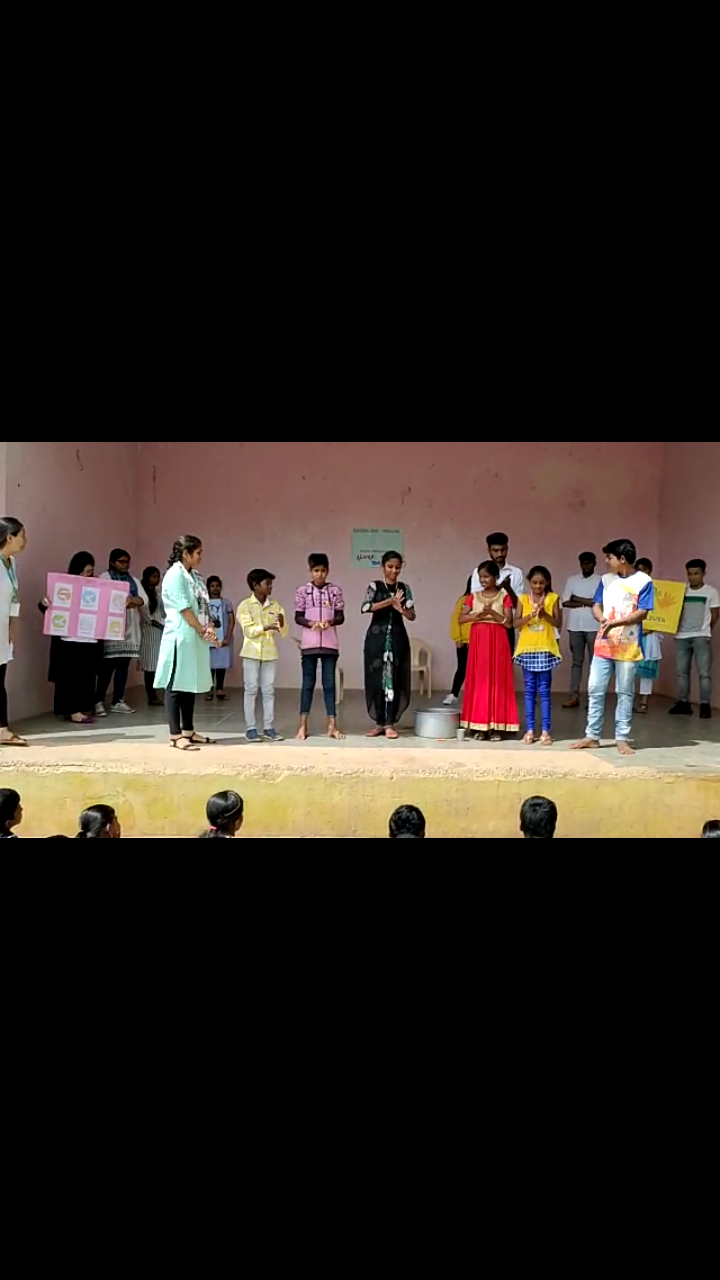 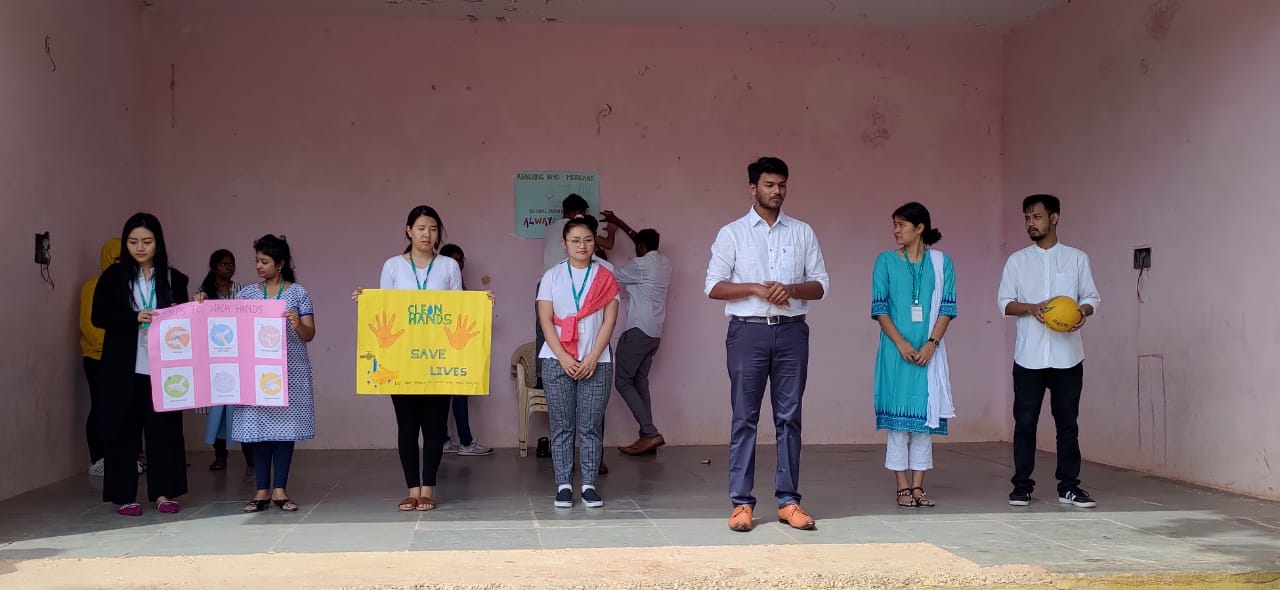 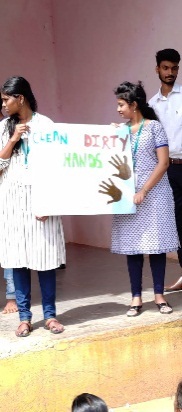 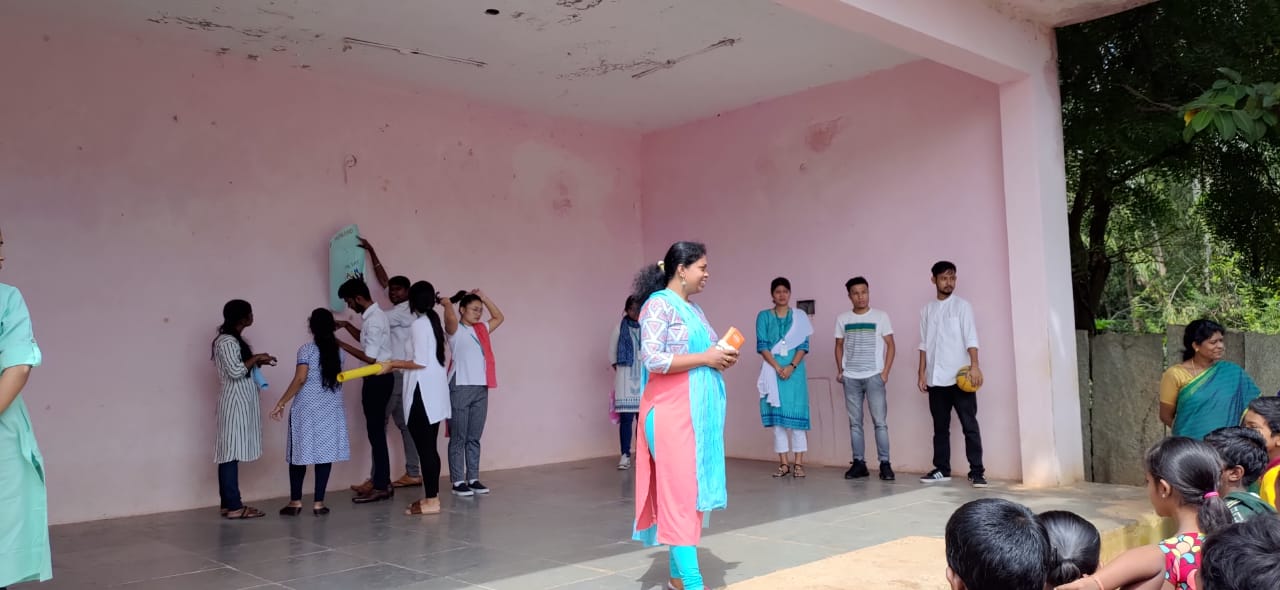 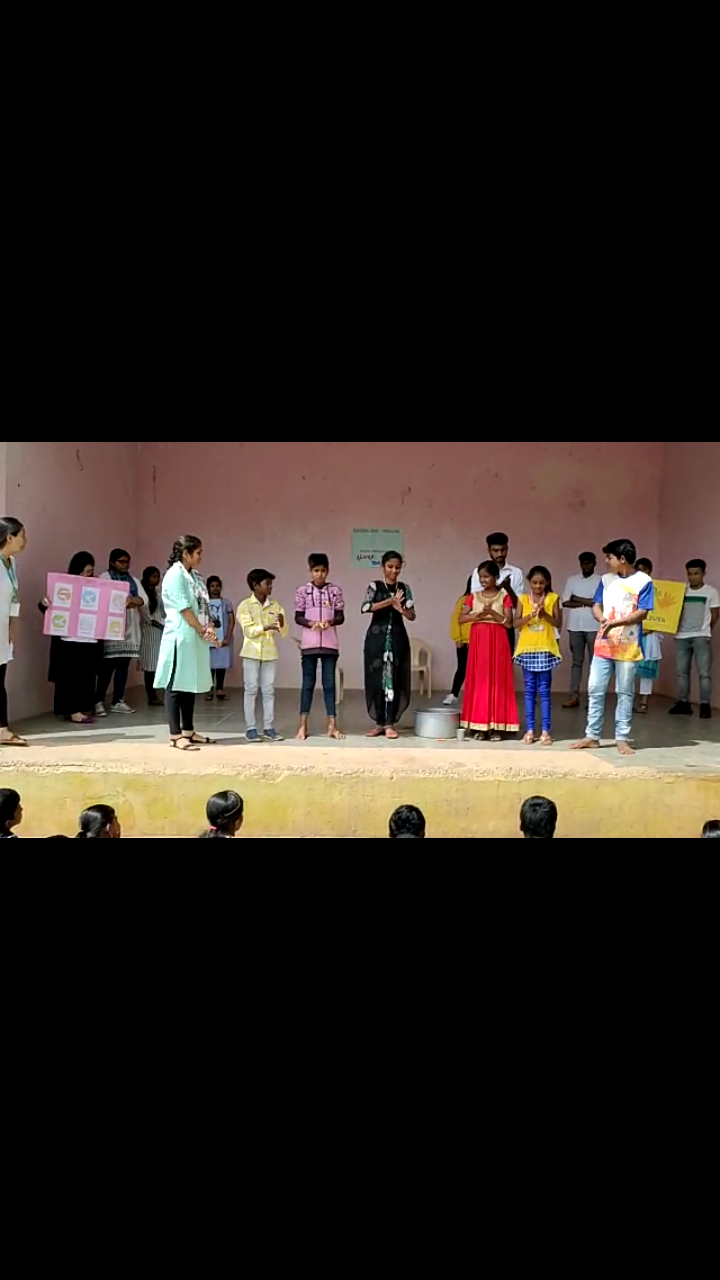 WORLD TOILET DAY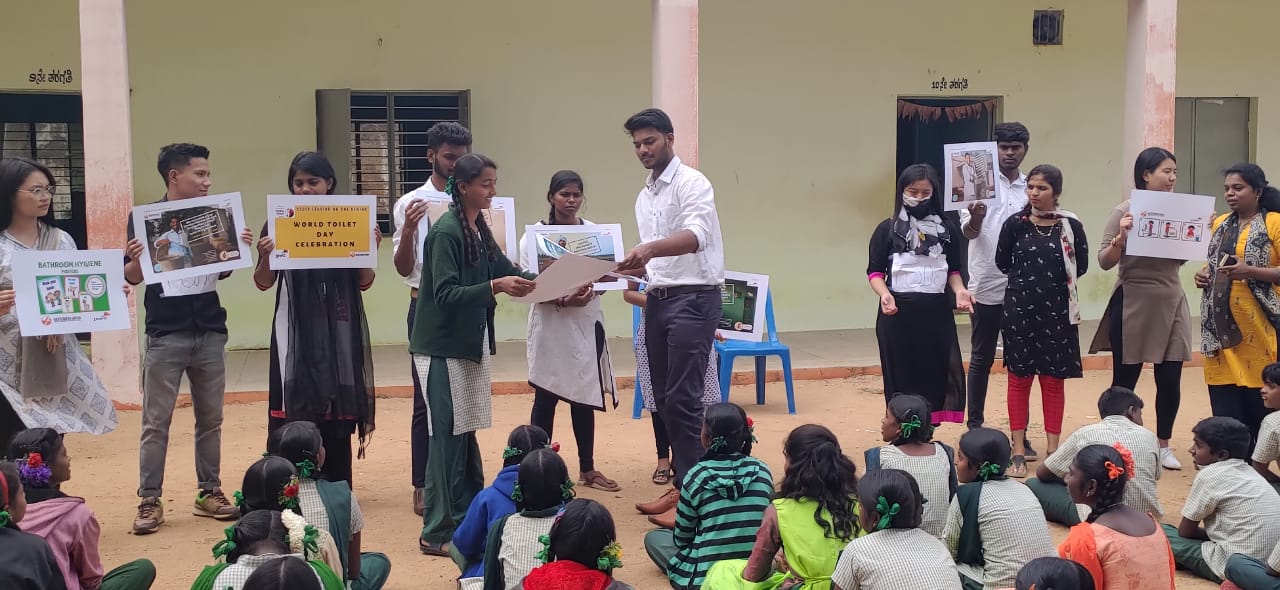 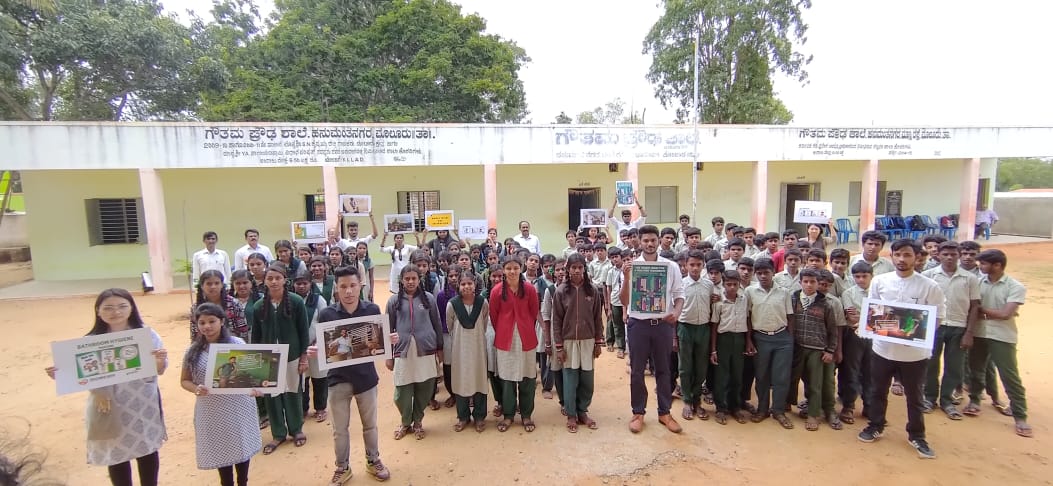 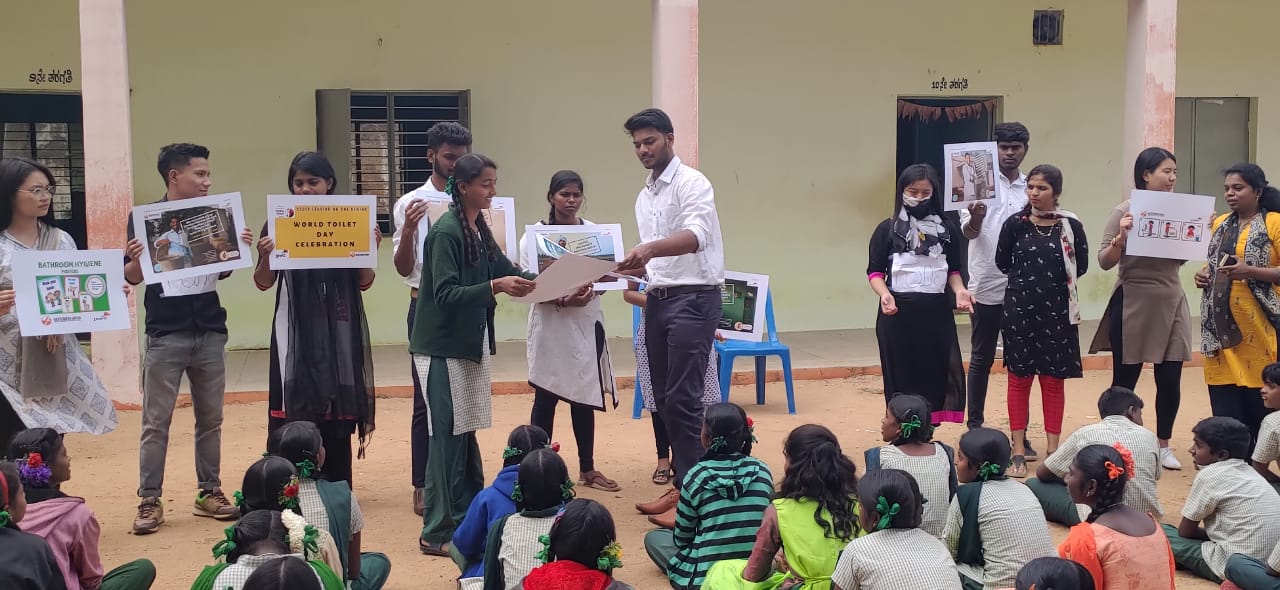 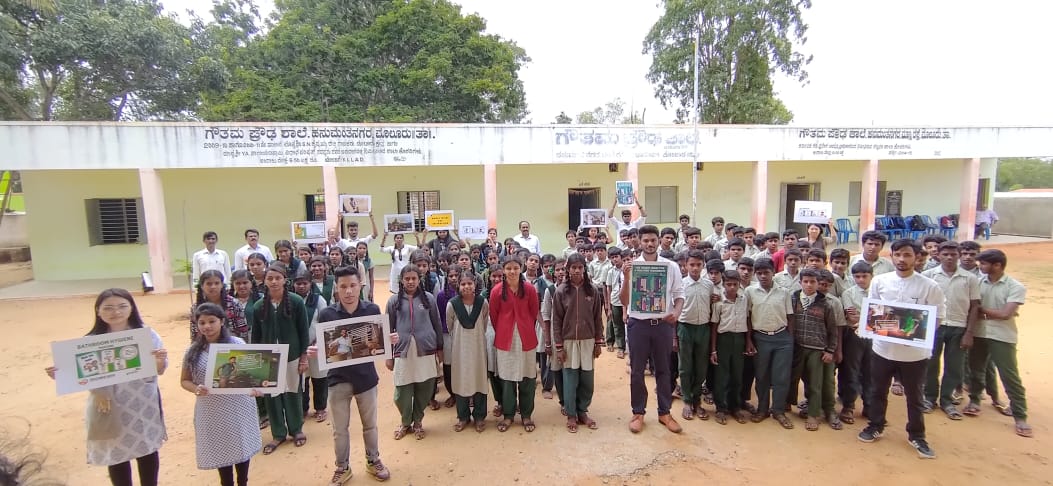 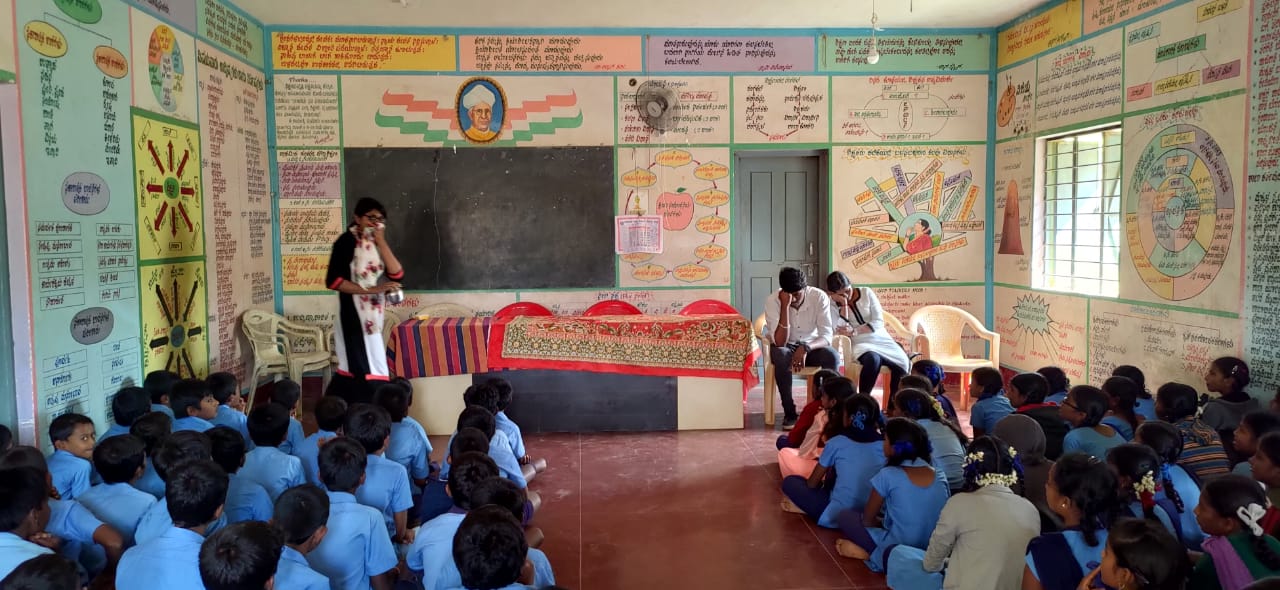 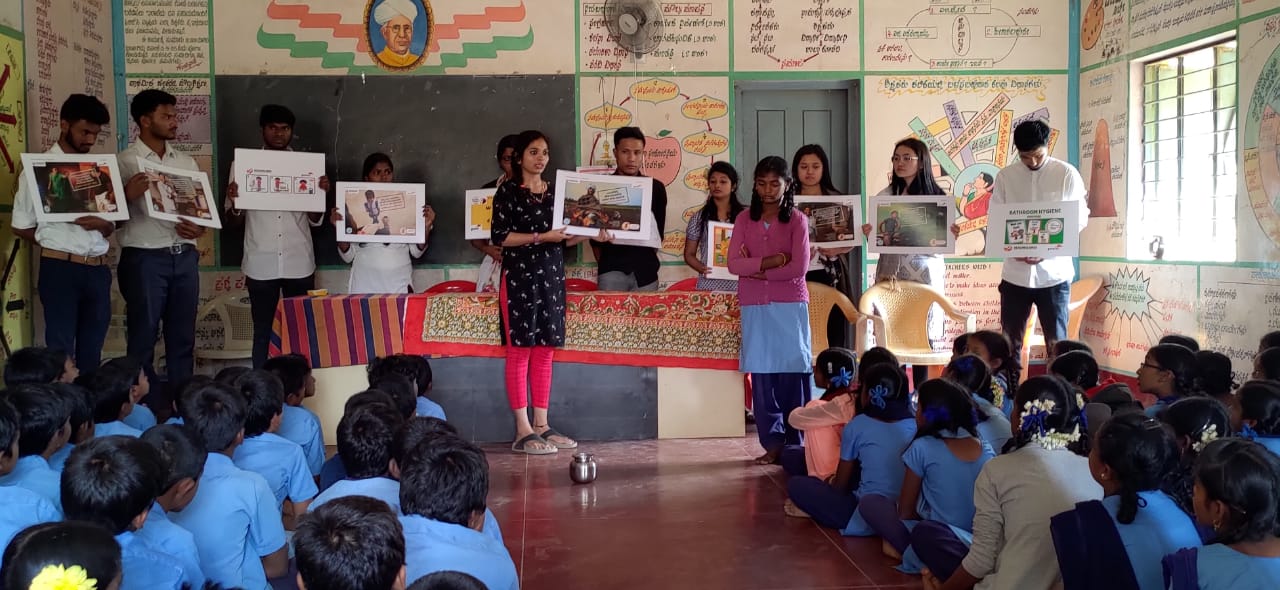 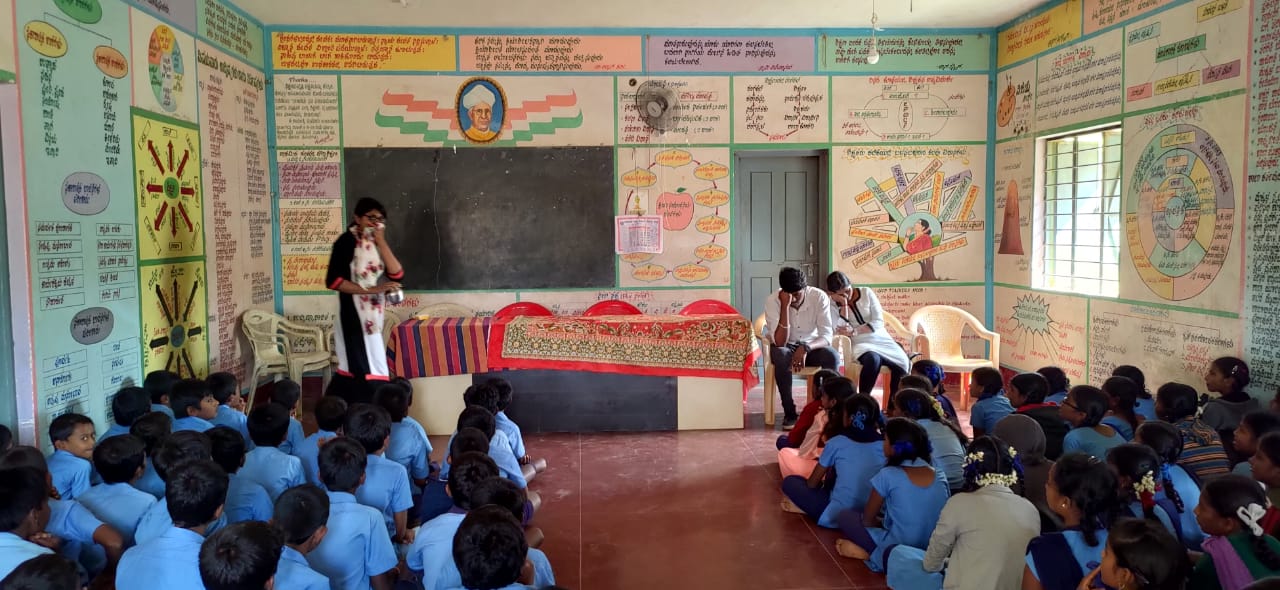 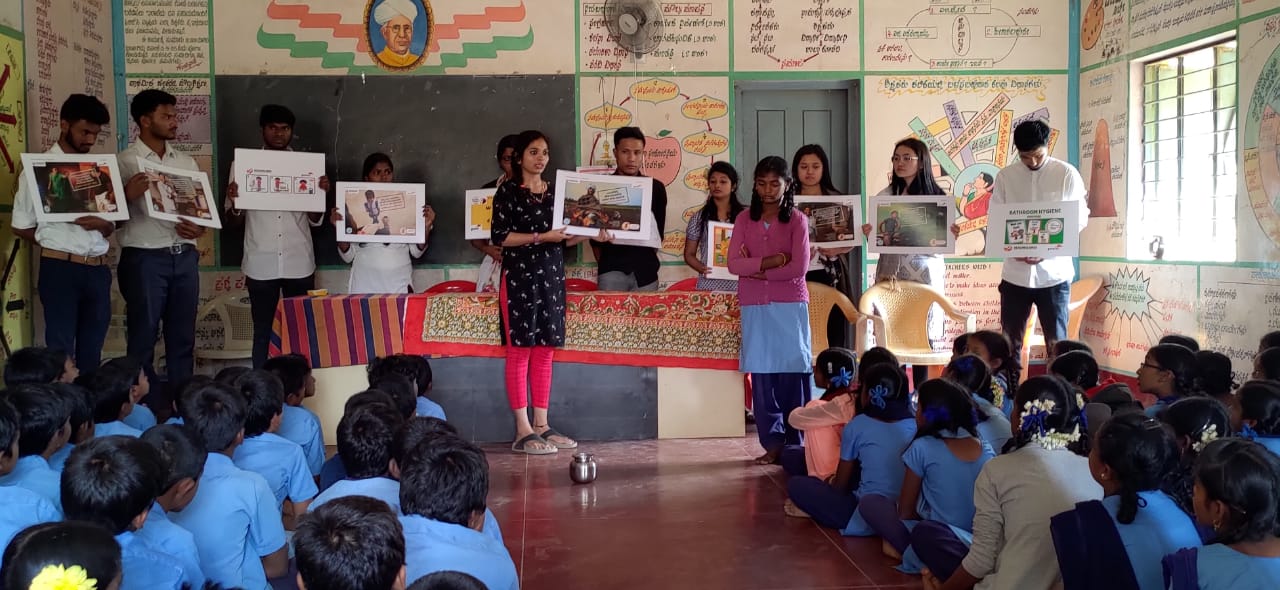 TOILET UNITS CONSTRUCTED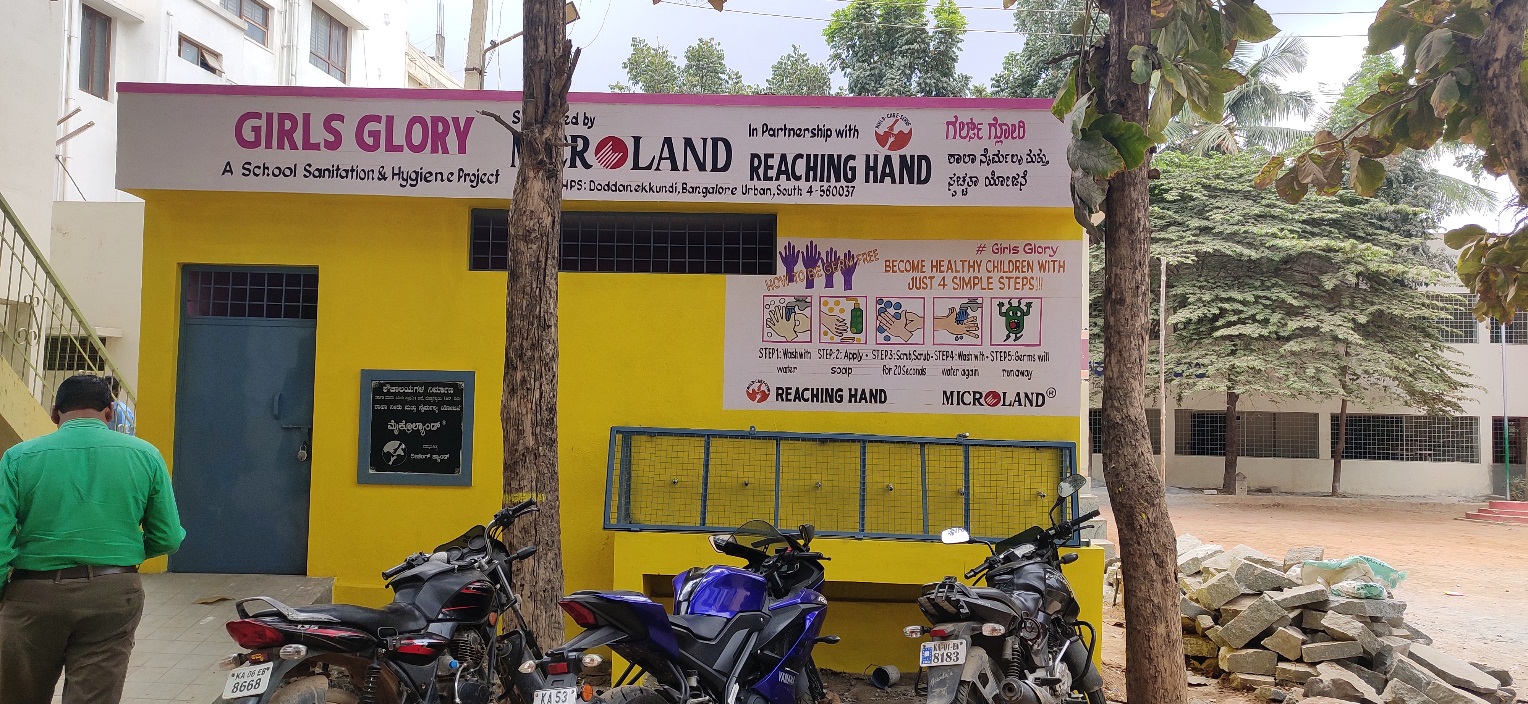 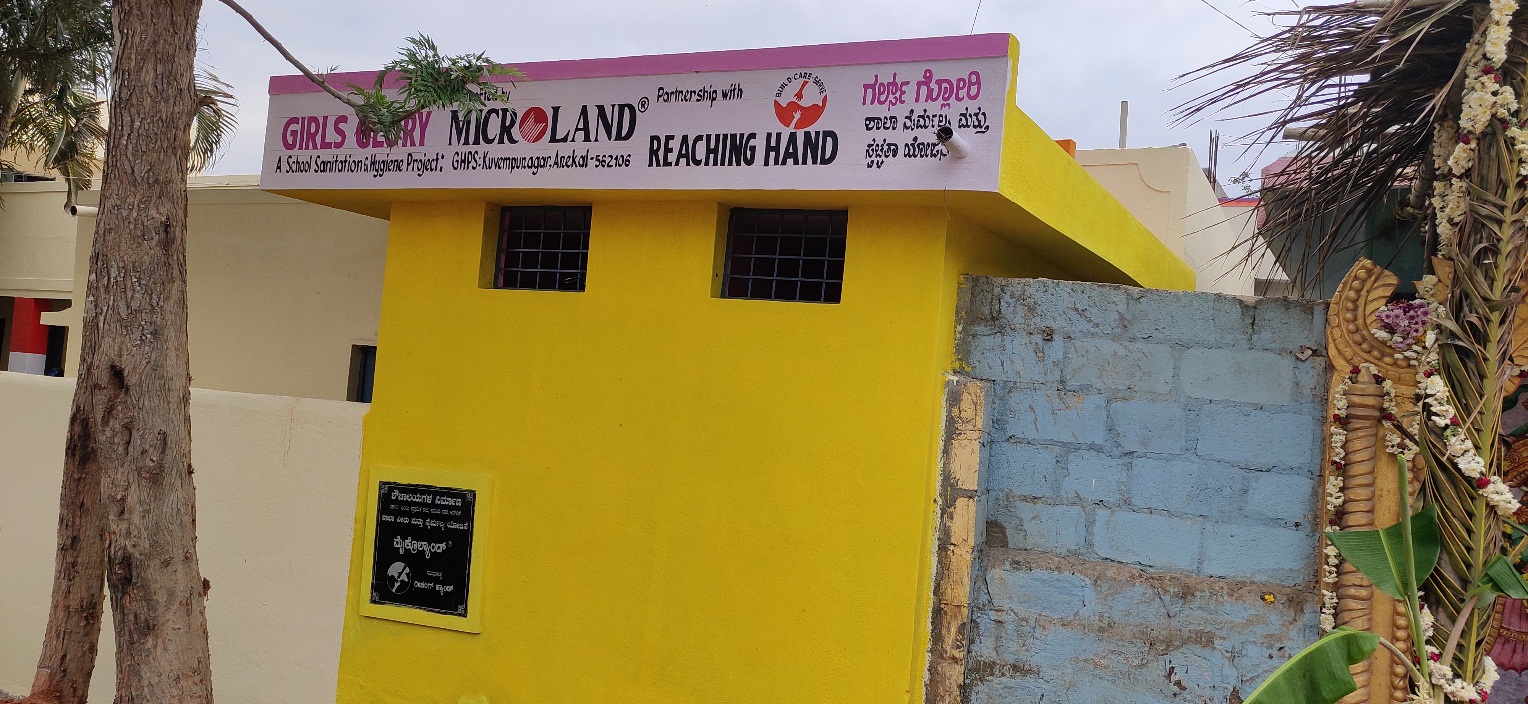 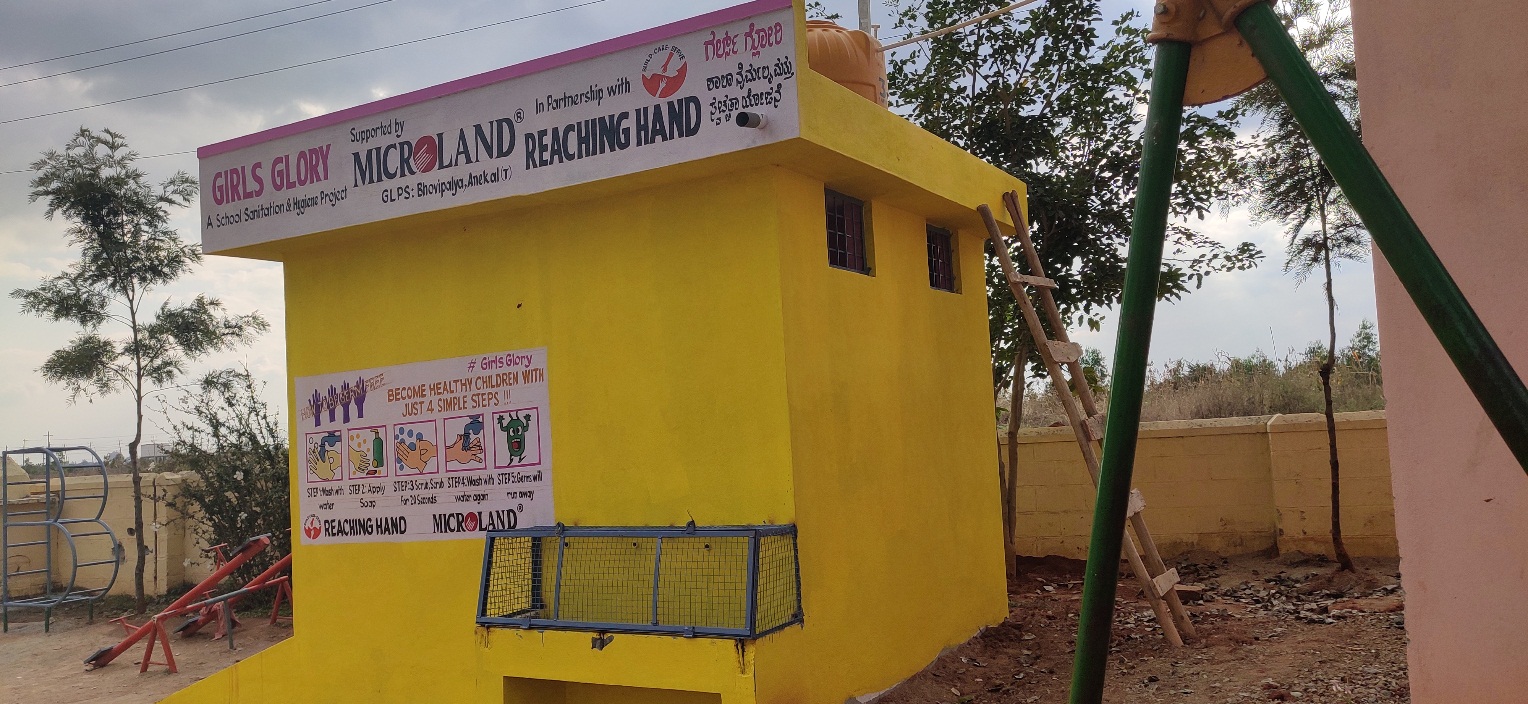 MENSTRUAL HYGIENE MANAGEMENT SESSIONMENSTRUAL HYGIENE MANAGEMENT SESSIONMENSTRUAL HYGIENE MANAGEMENT SESSION1No. of Schools52No. of Girls4043No. of Girls benefitted through workshop2294No. of MHM kits distributed261HEALTH & HYGIENE SESSIONHEALTH & HYGIENE SESSIONHEALTH & HYGIENE SESSION1No. of Schools62No. of Girls/Boys8073No. of Girls/Boys benefitted through workshop6164No. of HH kits distributed807WASHROOM CONSTRUCTIONWASHROOM CONSTRUCTIONWASHROOM CONSTRUCTION1No. of Schools112No. of units constructed for girls113No. of units under construction for girls194No. of units renovated for girls45No. of units under renovation for girls8